Lespakket DementievriendelijkLesbrief 3 - Wat is de omgeving van iemand met Dementie?Opening van de les10 minutenIntroductie van dementie en de omgevingKorte check met leerlingen wat van de vorige keer is bijgeblevenInventariseren bij de leerlingen:Wat heb je geleerd van de e-learning rondom de 'Omgeving van iemand met Dementie'?Waar /bij wie is een voorbeeld te horen van een leerling die 'mantelzorg' herkent of daarmee in aanraking is gekomen?Professionals rondom iemand met Dementie10 minutenfilmpje Zonnehuisgroep Amstelland: https://vimeo.com/315603341/273978200c
Fragment over welke hulpverlening contacten een rol spelen bij een dementie client die nog thuis verzorgd wordt.
(dia 11 / hulpverlening)
Bespreek met de leerlingen:Wat viel je op in deze video?Wat blijft je bij waar je gebruik van kunt maken?Oefening - mantelzorg en familie ledenminuten (2 delen van 15 minuten)Direct betrokkenen zoals kinderen, kleinkinderen, partners zijn dagelijks betrokken. Familieleden hebben elke dag te maken met situaties waarin dementie zichtbaar is. En waar de familie soms verrast wordt door wat er gebeurt. Deze hulp van de familieleden noemen we ook wel 'mantelzorg'. 

Mantelzorgers zorgen langdurig en onbetaald voor iemand met Dementie: bijvoorbeeld een ouder, kind of ander familielid, vriend of kennis. Mantelzorgers zijn geen beroepsmatige zorgverleners, maar geven zorg omdat zij een persoonlijke band hebben met degene voor wie ze zorgen.

(dia 12 / mantelzorg)
Bekijk het verhaal over de veranderende relatie als je gaat zorgen voor een ouder.
https://www.youtube.com/watch?time_continue=1&v=asCWJApq1zo 
Bekijke het verhaal over het ophalen van een dochter op Schiphol - Hello Goodbye
https://www.youtube.com/watch?v=PZQUkPq5zEE 

In tweetallen met elkaar bespreken: 
- Wat viel je op in de videos?
- Waar zat de veranderende relatie van de mevrouw in het eerste filmpje?
- Wat zag je bij de meneer waaraan je merkte dat hij Dementerend is?
- Hoe vond je de vrouw en de dochter omgaan met de dementerende vader?
Samenwerken rondom dementie: 
Er zijn vele partijen die een rol spelen in de begeleiding van iemand met Dementie. Als je denkt aan Dementie, welke partijen spelen dan een rol? Denk hierbij ook aan de informatie die je in de e-learning hebt gezien.Dan de presentatie weer gebruiken. En bijgaande video https://vimeo.com/315603341/273978200c 
(dia 13 / omgeving dementie)



Oefening: Leerlingen kunnen in 2 of 3-tallen op een flip / papier  een netwerk van partijen tekenen die rondom dementie een rol spelen. (zie plaatje). Laat ze daarin zoveel mogelijk partijen benoemen.

Partijen die veelvuldig zichtbaar zijn: familie, dagopvang, huisarts, apotheek, winkels, restaurants, verpleegkundigen, thuiszorg, verzekeraar, agenten, bibliotheek, kapper, gemeente, geriater (specialist ouderengeneeskunde), ziekenhuis, woning (onderhoud, telefoon, verwarming, internet, televisie).

Voorbeeld video: inschakelen van huisarts bij verslechtering. 
Volg de stappen die in de oefening geschetst zijn. 
(video Ellen, https://vimeo.com/213197414 )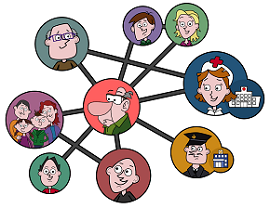 Terugkoppeling vragen aan de leerlingen: Wat valt je het meeste op in wat je geleerd hebt over de omgeving van mensen met Dementie?Afsluiting van de les10 minutenSamenvatten van de les: wat was de kern?Korte check met de leerlingen: wat is je het meest bijgebleven?